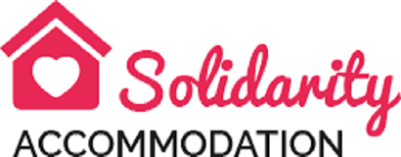 DONS AUX ŒUVRES               A signer et nous retourner un exemplaire scanné à   contact@solidarityaccommodation.orgou par courrier à Solidarity Accommodation 210, rue Saint Martin 75 003 - PARISNOM DE L’HOTELNombre d’étoilesNOM DU GROUPEMENT ou CHAINE HOTELS (Facultatif)ADRESSE 						CP  			VILLE				  PAYSReprésenté(e) par				                FonctionMail 						                Téléphone directVoici les dons que j’effectue auprès d’œuvres caritatives    Nom de l’association								ANNEE : Activités soutenues Nom de l’association								ANNEE : Activités soutenues Nom de l’association								ANNEE : Activités soutenues Nom de l’association								ANNEE : Activités soutenues Je souhaite apparaitre gratuitement sur le site www.hotelsolidarity.org  à  « Dons des hôtels aux œuvres »Fait à   				Le 				Signature / Tampon